УТВЕРЖДАЮ:Глава СМУ «Федерация Приключенческих Гонок»Р.В. Пахолков_______________ 2017г.ПОЛОЖЕНИЕо любительской гонке  бегом или на велосипедах «Зима минус 100», посвященной 135-летию со дня рождения Янки Купалы.ЦЕЛЬПопуляризация езды на велосипеде, бега и ходьбы  как способов активного времяпрепровождения и туризма.Вовлечение населения в занятия спортом и активным отдыхом в естественных природных условиях.Подготовка и определение сильнейших велосипедистов, бегунов среди любителей.Освещение в СМИ вопросов здорового образа жизни.Знакомство с местами жизни и творчества Янки Купалы.ОРГАНИЗАТОРЫОрганизатором любительской гонки  бегом или на велосипедах «Зима минус 100» (далее — гонка) является спортивно-массовое учреждение «Федерация Приключенческих Гонок».Директор гонки — Михаил Сидорук;Главный судья – Монастырская Светлана;ПРОВЕДЕНИЕ ГОНКИГонка состоится 14 - 15 января 2017 г. Ее маршрут пройдет по территории Молодечненского и Минского районов Минской области. Место старта: д. Вязынка (Молодечненский район, Минская область), на территории музея Янки Купалы.Промежуточная транзитная зона: д. Жуковка, (Минский район, Минская область) улица Лесная, участок №1.Место финиша: лесная поляна, менее чем в 3 км от м. Уручье (г. Минск, Минская область).Награждение будет проведено в помещении магазина «Активная зона»  проспект Победителей, 84, 2-й этаж ТРЦ «Арена-Сити», (г. Минск, Минская область).Схемы проезда к точкам старт, транзитная зона, финиш – см. ниже  в Приложении 1.Окончательный трек будет опубликован 12 января 2017 в соответствии с актуальными снежными условиями.ТРЕБОВАНИЯ К УЧАСТНИКАМК участию в гонке допускаются лица, достигшие к моменту старта 18-летнего возраста. Лица младше 18 лет допускаются к участию при постоянном сопровождении одного из родителей (опекуна, сопровождающего), который зарегистрирован на гонке как участник. Для участия в гонке необходимо:Ознакомиться с настоящим Положением.Зарегистрироваться через интернет на сайте www.arf.by. Оплатить целевой стартовый взнос через интернет на сайте билетного оператора www.bezkassira.by Подтвердить регистрацию в день старта гонки. Для этого необходимо:- приехать на старт гонки в указанное время;- предъявить паспорт или заменяющий его документ;- документ, подтверждающий предварительную оплату или оплатить на старте; - заполнить, подписать и сдать организаторам регистрационную форму. Расписываясь в регистрационной форме, участник свидетельствует о том, что он знает:- настоящее Положение и готов им руководствоваться;- допустимую индивидуальную физическую нагрузку и несет ответственность за состояние своего здоровья в течение гонки;- действующие правила дорожного движения в Республике Беларусь и обязуется соблюдать их на дорогах общего пользования.Предоставить организаторам (по требованию) для проверки все снаряжение, необходимое для участия в соревнованиях согласно настоящему Положению.Получить от организаторов стартовый пакет (идентификационные номера, карту дистанции).Выйти на старт в назначенное время.Участники должны самостоятельно предусмотреть способы прибытия в г. Минск в случае досрочного схода, условия для своего отдыха после завершения участия в гонке.ПРЕДВАРИТЕЛЬНАЯ РЕГИСТРАЦИЯПредварительная регистрация на гонку осуществляется через интернет на сайте www.arf.by. Следует заполнить регистрационную заявку, указав: ФИО, пол, дату рождения, выбранный класс гонки. При регистрации участник автоматически получает личный стартовый номер.После заполнения регистрационной формы необходимо пройти на сайт билетного оператора www.bezkassira.by, заполнить анкету (с обязательным указанием стартового номера) и оплатить участие через сайт билетного оператора.Предварительная регистрация осуществляется с 10 декабря 2016 года по 10 января 2017.Предварительная регистрация считается завершенной только после оплаты стартового взносаСТАРТОВЫЕ ВЗНОСЫРазмер целевого стартового взноса зависит от даты оплаты.Размер стартовых взносов при регистрации и оплате с 10 декабря 2016 по 10 января 2017:- 10.00 белорусских рублей Размер стартовых взносов при регистрации и оплате с 11 января  по 14 января 2017, в том числе на старте соревнований:- 20.00 белорусских рублей Участники до 15 лет включительно освобождаются от уплаты стартового взноса. Так же от уплаты взноса освобождаются участники старше 70 лет.Зарегистрировавшимся участникам организаторы соревнования предоставляют необходимый для участия в гонке пакет материалов и услуг — пакет участника.Пакет участника включает:- карта маршрута, электронные треки маршрута;- хронометраж прохождения дистанции (протокол);- обеспечение водой, чаем и питанием на дистанции;ФОРМАТ ГОНКИ. Участие в гонке личное. Каждый участник самостоятельно в момент регистрации выбирает класс участия. - Велогонка  – контрольное время 24 часа, длина дистанции 100 км; - Беговая гонка – контрольное время 24 часа, длина дистанции 100 км;Ожидаемое время лидера (при хороших погодных условиях) 8 часов для велосипедистов, 12 часов для бегунов.Дистанция гонки единая для велосипедистов и бегунов. Старт и финиш располагаются в разных точках. Дистанция задана контрольными пунктами обязательными для посещения. Трек (наиболее безопасный, логичный, интересный маршрут) указанный на картах рекомендован, но не обязателен для движения. Участники вне зависимости от выбранного класса при регистрации он-лайн  могут выйти на старт, имея при себе беговые лыжи. Результаты лыжников будут выделены в отдельный зачет. Подготовленной лыжни не будет. Трек для лыжной гонки - общий с велосипедным и беговым, в том числе, есть участки движения по дорогам общего пользования (грейдер). Участники лыжной гонки могут по необходимости передвигаться бегом (пешком) Участники имеют право изменить выбранный при регистрации он-лайн  класс участия (беговой\ лыжный\ велосипедный) в момент получения стартового пакета. Участники самостоятельно выбирают класс участия в соответствии со своими физическими возможностями и погодными условиями.Перед стартом участники могут сдать вещи «заброску» (пакет объемом 20 л) для перевозки их на финиш.В середине маршрута находится промежуточная транзитная зона с пунктом питания. Контрольное время работы транзитной зоны 12 часов.Участник, который по тем или иным причинам сходит с дистанции гонки, обязан как можно быстрее сообщить об этом организаторам гонки. ПРОГРАММА СОРЕВНОВАНИЙ 14 января 201708:00 - 08:50 — заезд участников, регистрация, прием забросок08:00 - 08:50 — открытие соревнований, предстартовый брифинг09:00 - старт21:00 – закрытие промежуточной транзитной зоны (окончание КВ).15 января 2017 09:00 – закрытие финиша (окончание КВ).17:30 – публикация предварительных результатов гонки18:00 – награждение призеров соревнований и закрытие гонки.СНАРЯЖЕНИЕНаличие обязательного снаряжения может быть проверено непосредственно перед стартом, во время гонки или на финише. При отсутствии обязательного снаряжения на старте Организаторы оставляют за собой право отказать участнику в выходе на старт.КОНТРОЛЬ ПРОХОЖЕНИЯ ДИСТАНЦИИОтметка производится путем фотографирования участника, с закреплённым поверх одежды, номером на фоне КП. На карте будут впечатаны фотографии точек КП, на фоне которых нужно сделать фотографии.По прибытию на финиш, участники передают фотографии дежурному судье для копирования. БЕЗОПАСНОСТЬУчастник должен в максимально короткий срок связаться с организаторами в случае:досрочного схода с дистанции;ухудшения состояния здоровья или травмирования;повреждения, поломки или утери элементов обязательного снаряжения;обнаружения обстоятельств, представляющих объективную опасность для других участников гонки.При отсутствии связи необходимо донести эти сведения до организаторов в транзитной зоне или на финише.ШТРАФЫ И ДИСКВАЛИФИКАЦИЯ Штраф 30 минут:отсутствие элемента обязательного снаряжения на старте или в ходе гонки (за каждый зафиксированный элемент);отсутствие стартового номера на участнике/велосипеде, его сокрытие элементами одежды или снаряжения, либо такое его размещение, которое не позволяет идентифицировать участника судьями, другими участниками, наблюдателями, зрителями и т.д.не спортивное поведение (за каждый зафиксированный случай).Дисквалификация:предоставление неверной информации в процессе регистрации;невыполнение требований судей на дистанции;движение на велосипеде без шлема, с не застегнутым шлемом (для участников велогонки);движение на велосипеде в темное время суток без включенных фары или фонаря, заднего красного фонаря;езда за попутными механическими транспортными средствами в воздушном мешке;использование посторонней помощи или машины сопровождения, велосипеда сопровождения (покупки в попутных магазинах и общение с местными жителями посторонней помощью не считаются);использование иных средств транспорта, кроме оговоренных условиями соревнований;препятствование другим участникам в достижении финиша;не оказание помощи другим участникам по их просьбе;нанесение вреда имуществу, в том числе снаряжению соперников, организаторов, спонсоров, представителей СМИ, зрителей;нанесение вреда окружающей среде, выброс мусора на дистанции (кроме специально предназначенных для этого мест).ОПРЕДЕЛЕНИЕ ПОБЕДИТЕЛЕЙ И НАГРАЖДЕНИЕВ рамках каждого класса дистанции выделяются мужской и женский зачеты. Победители в каждом зачете определяются по наименьшему времени, затраченному на преодоление дистанции гонки. Призеры и победители награждаются дипломами, медалями и призами от партнеров гонки.ФИНАНСИРОВАНИЕФинансирование соревнований осуществляется за счет Федерации Приключенческих Гонок, спонсоров, стартовых взносов и других поступлений.Расходы, связанные с проездом, питанием и стартовым взносом участников, несут командирующие организации.ЗРИТЕЛИ И СМИЗрители и представители СМИ могут наблюдать за стартом гонки, а также поддерживать участников на промежуточном финише (в транзитной зоне) и на основном финише гонки.Организаторы оставляют за собой право разрешить взаимодействие представителей СМИ с участниками в ходе гонки в целях максимальной популяризации соревнований. Участникам на старте, в течение гонки, на промежуточном финише и на основном финише могут быть заданы вопросы представителей СМИ.РАЗМЕЩЕНИЕ ЗНАКОВ СПОНСОРОВЛоготипы и знаки личных спонсоров участников могут быть размещены только на местах, свободных от логотипов организаторов и спонсоров гонки. В случае размера более чем 2х3 метра и/или количества более 1 шт., логотипы и знаки личных спонсоров участников могут быть размещены в месте проведения соревнований только после согласования с организаторами гонки.Все организации и частные лица, желающие оказать спонсорскую помощь, разместить рекламу в зоне проведения соревнований или разметить торговую точку, должны обратиться в оргкомитет соревнований до 10 января 2017 года.ВНЕСЕНИЕ ИЗМЕНЕНИЙ В ПОЛОЖЕНИЕОрганизаторы имеют право вносить изменение в настоящее Положение.Организаторы обязаны публиковать извещение об внесенных изменениях на сайтах Федерации приключенческих гонок (www.arf.by) и http://poehali.net/КОНТАКТНАЯ ИНФОРМАЦИЯ ОРГКОМИТЕТАСпортивно-массовое учреждение «Федерация Приключенческих Гонок»Адрес: Республика Беларусь, 220073, г. Минск, ул. Ольшевского, д.22.Сайт: www.arf.by. Директор гонки: Михаил Сидорук, тел. +375 (29) 783-50-68.e-mail: mihail.sidoruk@gmail.comГлавный судья:Монастырская Светлана, тел. + 375 (29) 857-30-44e-mail: msaletters@gmail.comОбсуждение гонки: poehali.netДанное Положение является официальным вызовом на соревнование!Приложение 1. Схемы проезда.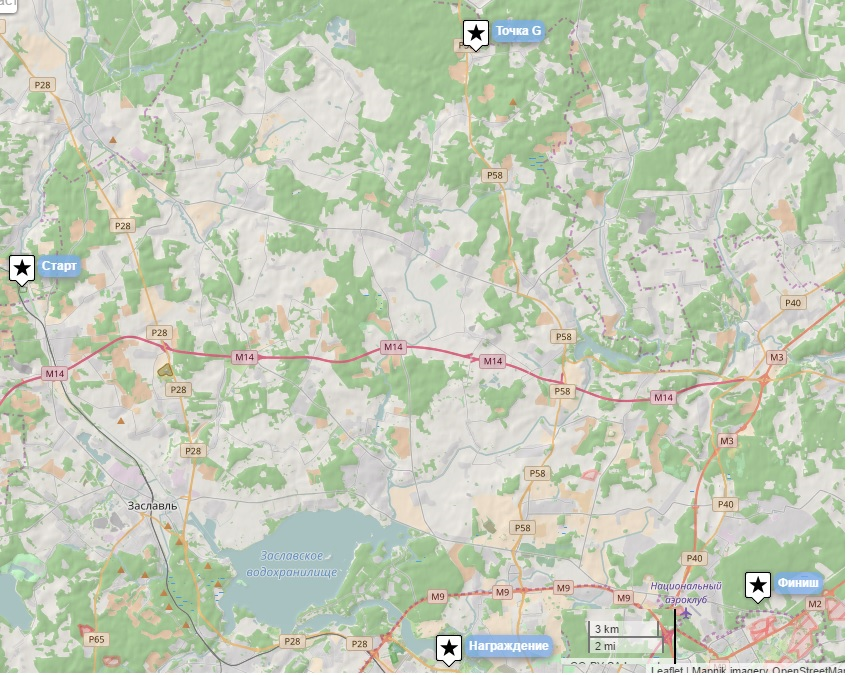 Место старта: д. Вязынка (Молодечненский район, Минская область), на территории музея Янки Купалы.Рядом расположена ж.д. платформа Вязынка. Наиболее удобная электричка: 6109 Минск - Молодечно, Минск-Пасс. 7:20, Вязынка 8:12.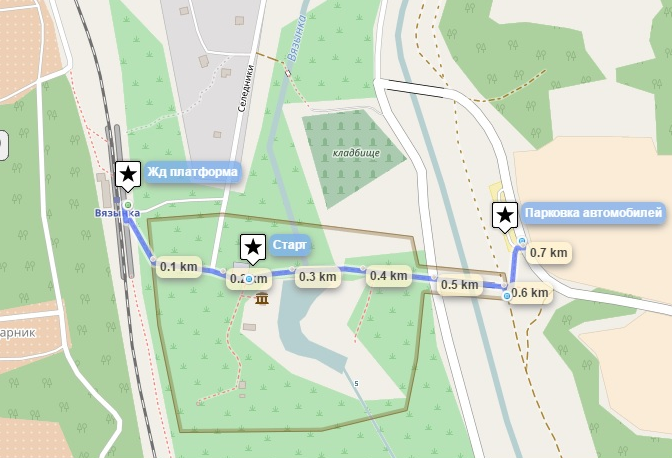 Промежуточная транзитная зона (Точка G): д. Жуковка, (Минский район, Минская область) улица Лесная, участок №1.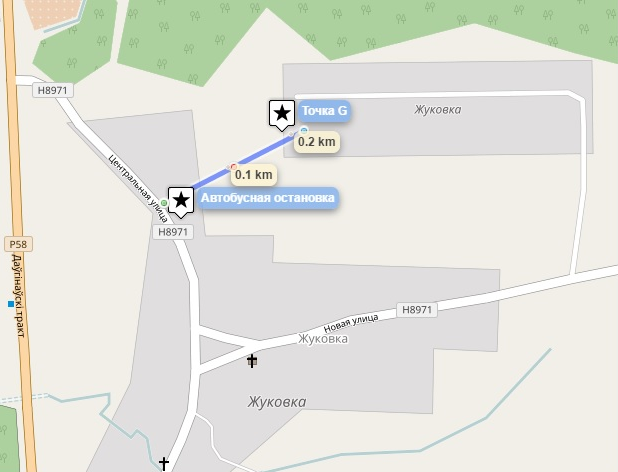 Пожарный проезд от автобусной остановки до точки G будет промаркирован.Место финиша: лесная поляна, менее чем в 3 км от м. Уручье (г. Минск, Минская область).Будет висеть маркировка от съезда с шоссе до финиша (заезд на машине) и маркировка выхода от финиша в сторону метро (пешком).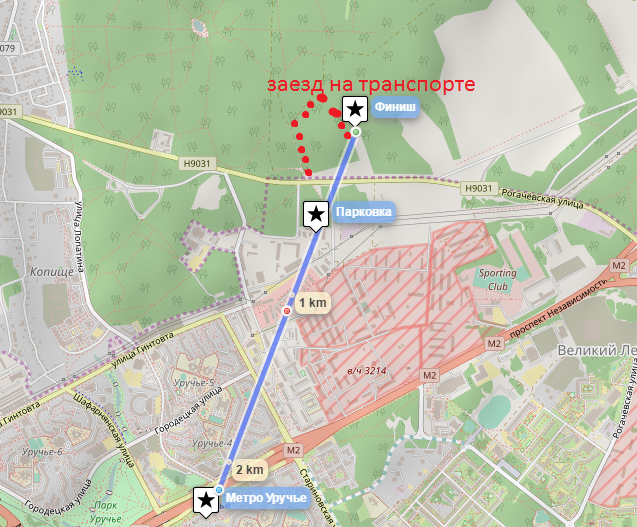 Награждение будет проведено в помещении магазина «Активная зона»  проспект Победителей, 84, 2-й этаж ТРЦ «Арена-Сити», (г. Минск, Минская область).Элемент снаряженияБеговая гонка\лыжная гонкаВело гонкаОбязательное снаряжениеПаспорт или аналогичный документ (нужен только во время регистрации)++Номер участника (выдается организаторами)++Карта и легенда маршрута (выдаются организаторами)++медицинская аптечка (йод или перекись водорода, пластырь, бинт, обезболивающие препараты)++Работающий мобильный телефон с заряженным аккумулятором++Фотоаппарат (аналогичное устройство)++Фара или фонарь++Куртка флисовая (Polartec 100 или аналоги), шерстяной свитер либо пуховка, либо «спасательное одеяло», постоянно находящиеся в рюкзаке – на случай ЧП++Велосипед с исправными тормозами+Задний маячок красного цвета +Велошлем+Велокресло промышленного производства (для несовершеннолетних участников велогонки, выступающих на одном велосипеде со своим родителем/опекуном)+Рекомендованное снаряжениеКомпас/ GPS/ аналогичное навигационное устройство++Водонепроницаемый чехол для картографических материалов++Герметичный пакет или гермомешок для хранения мобильного телефона и документов++Планшет для карты+Препараты, содержащие минералы и глюкозу (включая спортивные энергетические напитки)++Фляги для воды, общей емкостью не менее 1л++Запас питания++Деньги ++Велокомпьютер+Ремонтный набор для камер — насос, запасная камера, заплатки, клей+Расширенный ремонтный набор для велосипеда — выжимка цепи, набор шестигранников, «петух», иные инструменты, необходимые для конкретного велосипеда+244 Жуковка-1 — Минск, Улица Славинского244 Жуковка-1 — Минск, Улица Славинского10:55212 Жуковка-1 — Минск, Улица Славинского212 Жуковка-1 — Минск, Улица Славинского12:12244 Жуковка-1 — Минск, Улица Славинского244 Жуковка-1 — Минск, Улица Славинского14:30212 Жуковка-1 — Минск, Улица Славинского212 Жуковка-1 — Минск, Улица Славинского15:53244 Жуковка-1 — Минск, Улица Славинского244 Жуковка-1 — Минск, Улица Славинского17:55212 Жуковка-1 — Минск, Улица Славинского212 Жуковка-1 — Минск, Улица Славинского20:02244 Жуковка-1 — Площадь Бангалор244 Жуковка-1 — Площадь Бангалор21:45